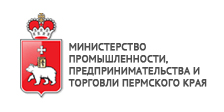 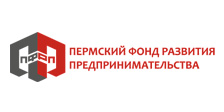 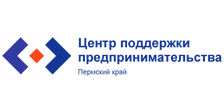 Семинар, тема:«РИСК – ОРИЕНТИРОВАННЫЙ ПОДХОД ПРИ ПРОВЕРКЕ ИНДИВИДУАЛЬНЫХ ПРЕДПРИНИМАТЕЛЕЙ И ЮРИДИЧЕСКИХ ЛИЦ ГОСУДАРСТВЕННОЙ ИНСПЕКЦИЕЙ ТРУДА В 2018 ГОДУ: ЗАЩИТА ПРАВ РАБОТОДАТЕЛЕЙ. ИЗМЕНЕНИЯ В ТК РФ В 2018 ГОДУ. СПЕЦОЦЕНКА УСЛОВИЙ ТРУДА » Семинар ориентирован на информирование участников о порядке проведения инспекционных проверок ФИТ по соблюдению трудового законодательства, об ответственности работодателей и должностных лиц за нарушение трудового законодательства, об основных требованиях к ведению кадровой документации; о порядке внедрения профессиональных стандартов в различных отраслях экономической деятельности.Участники получат представление о порядке проведения проверок организаций различных правовых форм Федеральной инспекцией труда.Систематизируют знания об ответственности работодателей и должностных лиц за нарушение трудового законодательства.Узнают, как грамотно выстроить свои взаимоотношения с проверяющими лицами, защитить свои права в ходе проведения проверки и пройти её на достойном уровне.Программа семинара:Перечень документов и требований, предъявляемых к кадровой документации при проверкахНормативные правовые акты, регламентирующие порядок осуществления проверок.Права и обязанности сторон в ходе проверок.Перечень документов, предъявляемых работодателем при проверке ГИТ.Оформление результатов проверки.Возможность оспаривания протоколов, решений, актов проверяющих.Основные нарушения, выявляемые в ходе проверокНедостатки положений локально нормативных актов, условий коллективного договора. Нарушения в соблюдении режима труда и отдыха, сроках выплаты з/пл. Нарушения в привлечении к дисциплинарной ответственности.Нарушения при приеме на работу,  переводе, увольнении, оформлении отпусков, командировок и др.Нарушения исполнения обязательных требований охраны труда работников: инструктажи, должностные инструкции, медицинские осмотры, журналы, карточки  учета средств защиты, оформление несчастных случаев.Обязательность проведения специальной оценки условий труда.Ответственность работодателя за нарушение норм трудового права, последние изменения в КоАП РФДействующие нормы законодательства РФ, касающиеся административной и уголовной ответственности работодателя за нарушение норм трудового права.Размеры санкций.Проверка (анализ) трудовых договоров: что должно быть и на что смотрят инспекторыТребования по содержанию трудового договора. Порядок заключения, изменения, прекращения. Обязательность указания: заработной платы, трудовой функции, гарантий и компенсаций за работу с вредными и /или опасными условиями труда.Виды договоров (бессрочные, срочные-проверка на законность заключения). Договоры с иностранными гражданами.  Договоры с инвалидами, совместителями. Связанность трудовых договоров и отдельных пунктов положений и ЛНА.Применение профессиональных стандартов, отражение в кадровой документации.Проверка (анализ) обязательных локально нормативных актов, распорядительных документов, журналовСодержание обязательных ЛНА, согласно требованиям законодательства: Правила внутреннего трудового распорядка, Положение об оплате труда и премировании, Положение о  персональных данных работников. Оформление, принятие, утверждение, содержание, ознакомление работниковОбязательные Журналы: по трудовым книжкам, движению бланков трудовых книжек,  командировкам, проверкамОформление руководителей и уполномоченных лиц (приказы, трудовые договоры, доверенности)Локально нормативные акты  в зависимости от специфики деятельности компании: положение об аттестации, командировках и пр.До встречи на семинаре!Дата:  15 марта 2018 годВремя:  10:00 ч до 15:00 ч. Адрес:  с. Орда ул. Советская, д. 12 Зал Земского собрания администрации Ординского муниципального районаСапрыкин Евгений Александрович, практикующий юрист (специализация: трудовое право)Приглашаем на семинар предпринимателей, руководителей организаций, сотрудников служб управления персоналом, специалистов по кадровому делопроизводствуПредварительная регистрация обязательна!Контактное лицо Окунцева Ирина тел. 2-01-19, 89082410775; e-mail: ofrp@mail.ru , по адресу с. Орда ул. Советская д. 12 офис 212Семинар организован НО «Пермский фонд развития предпринимательства» по заказу Министерства промышленности, предпринимательства и торговли Пермского края в рамках государственной программы «Экономическая политика и инновационное развитие». *Участие в мероприятиях Фонда бесплатное